附件2线上预约途径及流程方式一：关注“江门政务”微信公众号预约关注“江门政务”公众号；点击“政务服务”的“我要预约”；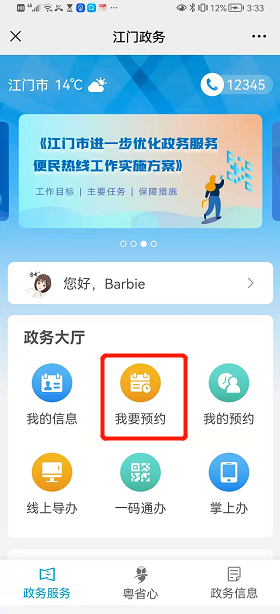 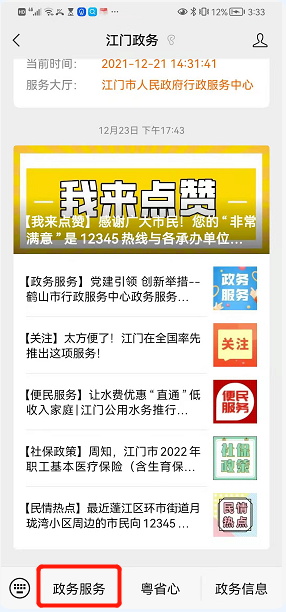 详看预约规则并点下一步；选择要办理业务的服务大厅；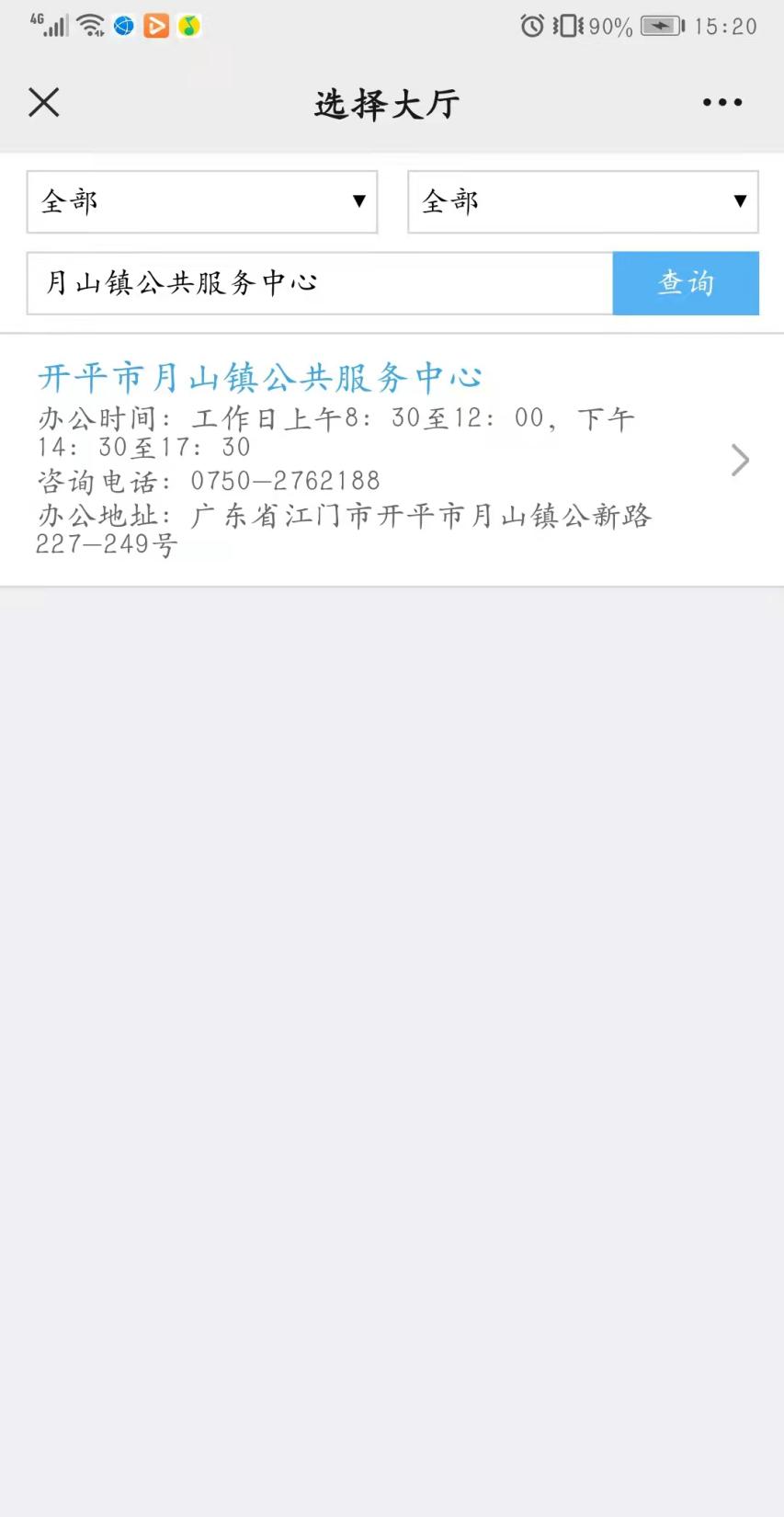 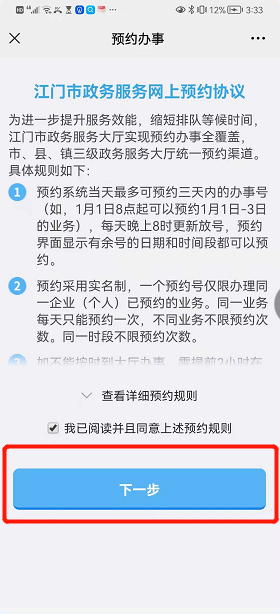 5.选择要办理的业务类别/主管单位；填写相关信息并选择需要预约的时段，再点击“确认提交”；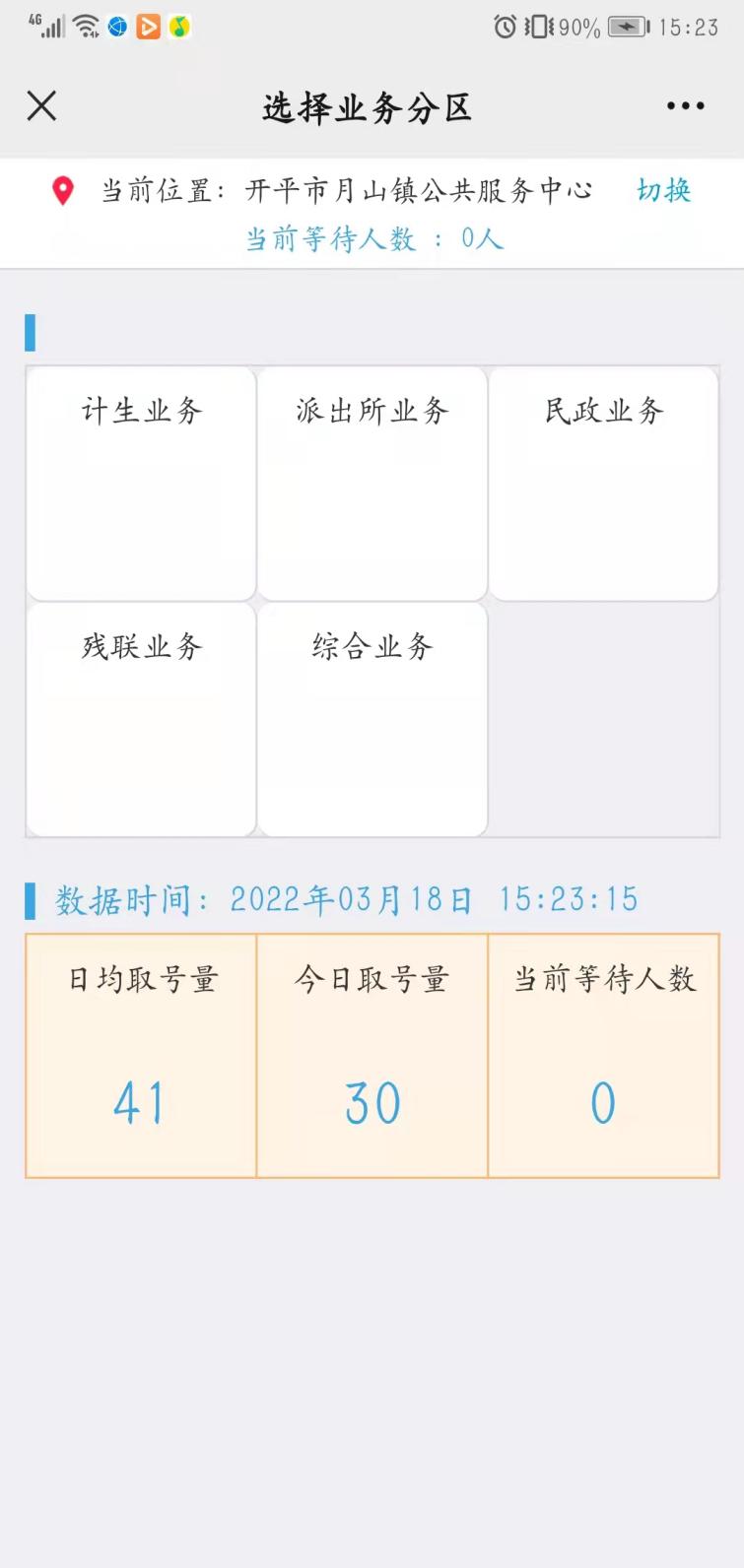 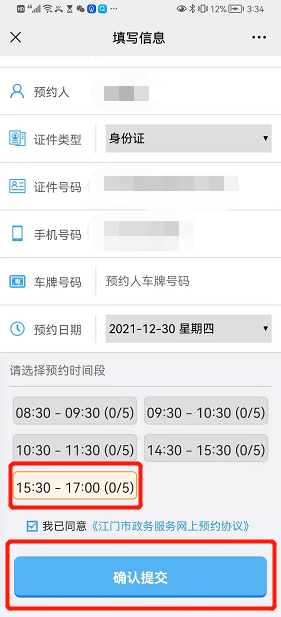 6.填写确认预约信息，并点击“确认提交”，完成预约。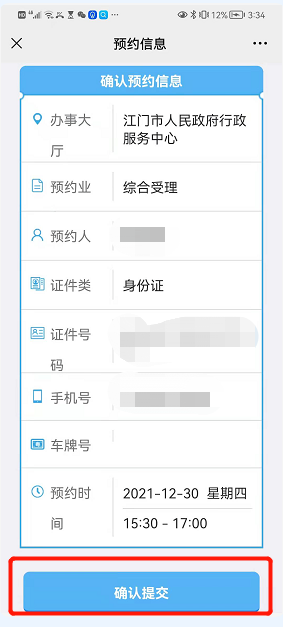 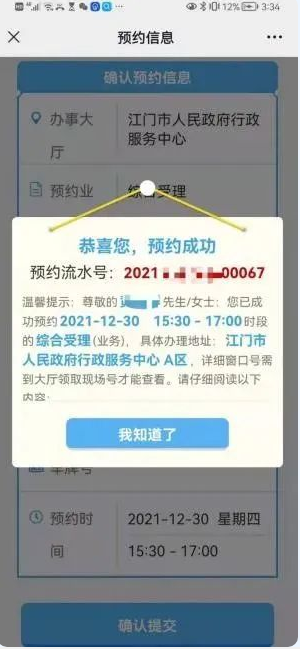 方式二（下载“粤商通”APP快速预约）：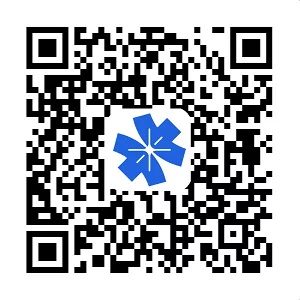 1.直接在首页搜索“预约”或者在“服务-按业务-公共服务”中进入“政务服务预约”页面（提醒：请注意选择左上角定位为“江门市”）；
方法一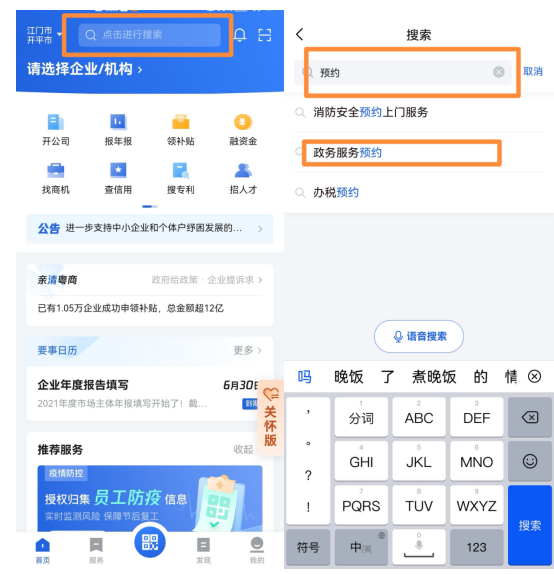 方法二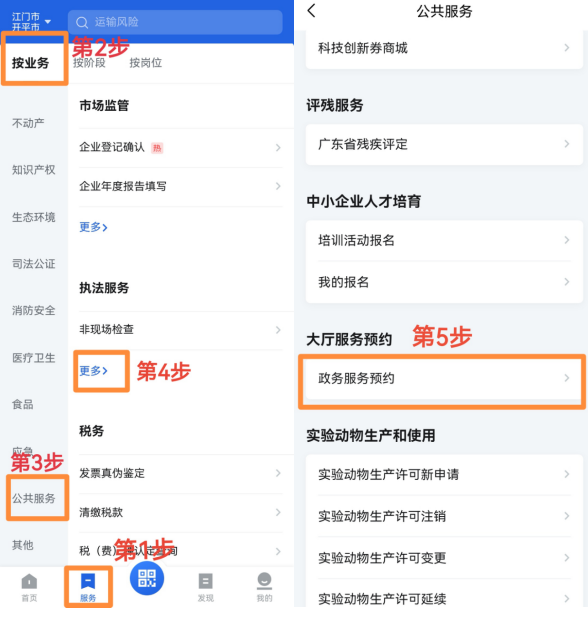 2.选择要办理业务的服务大厅，选择要办理的业务类别/主管单位；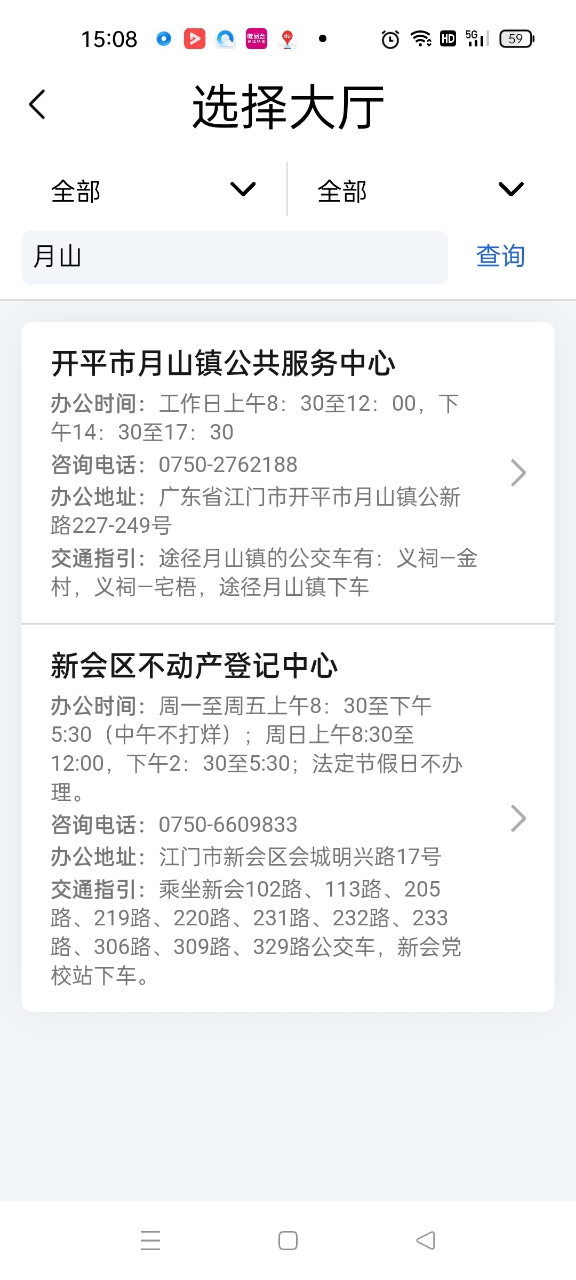 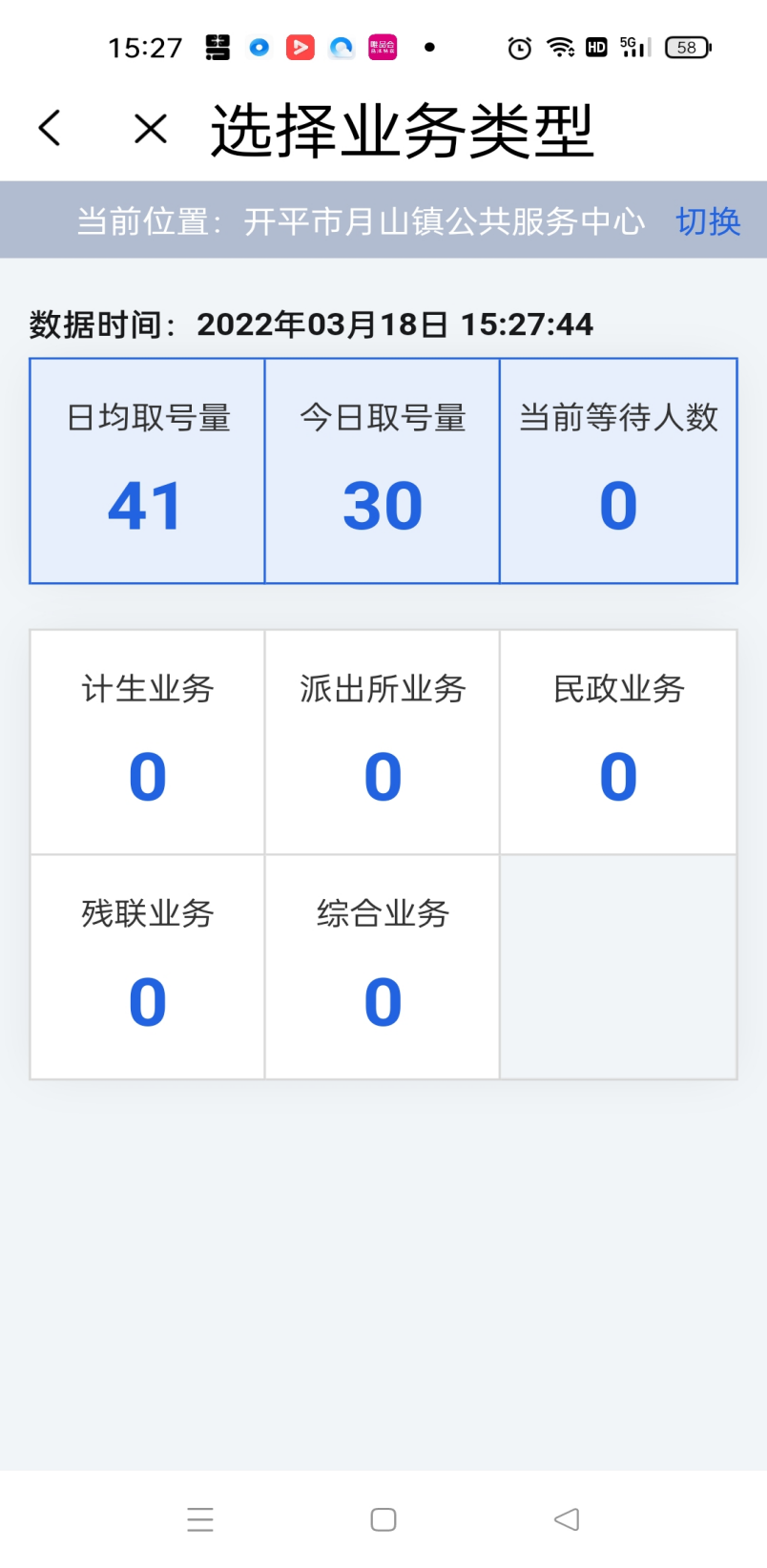 3.选择要预约办理的业务后，点击“预约取号”；
4.填写相关信息并选择需要预约的时段，再点击“确认提交”；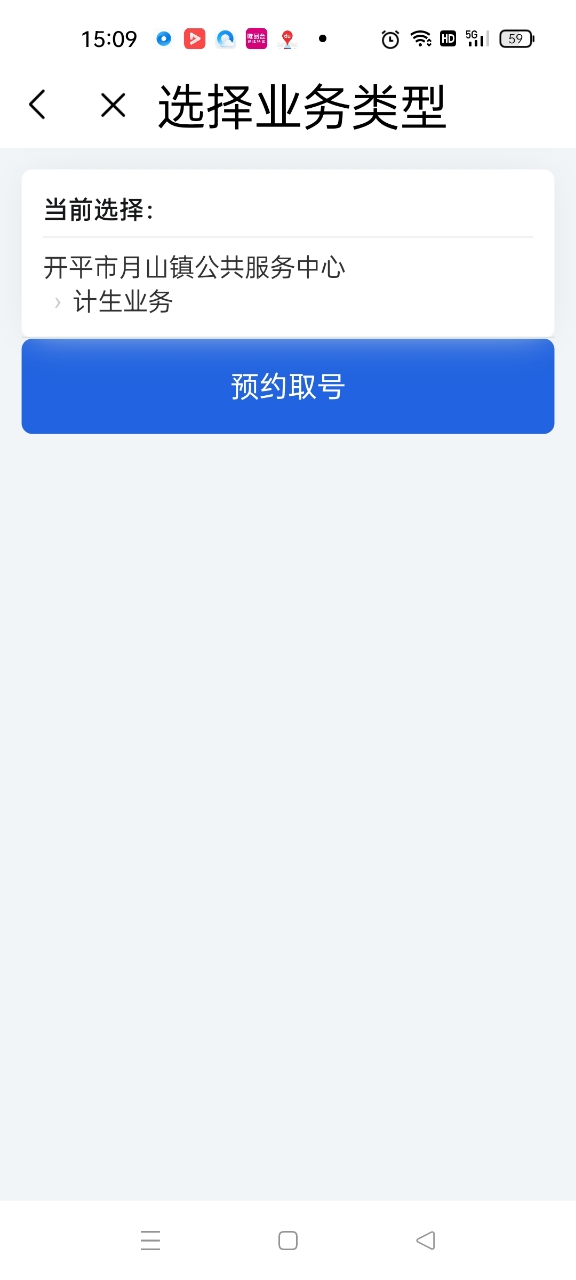 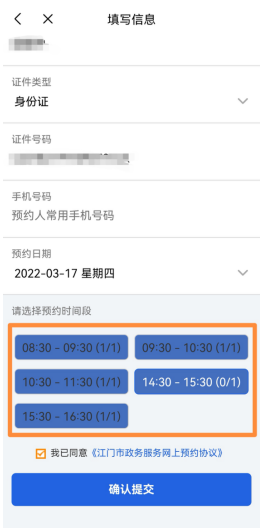 5.确认预约信息，并点击“确认提交”，完成预约。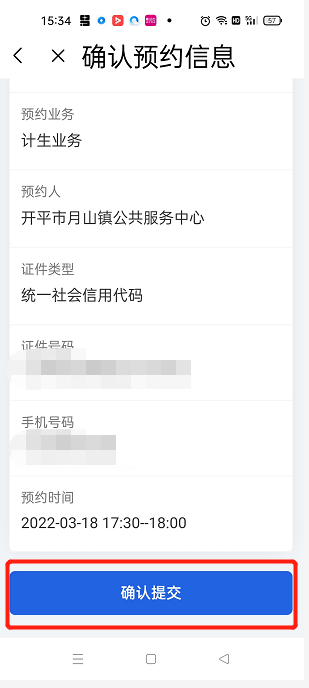 